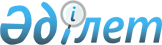 Шектеу іс-шараларын тоқтату туралыҚостанай облысы Қарабалық ауданы Қособа ауылдық округі әкімінің 2021 жылғы 29 қаңтардағы № 2 шешімі. Қостанай облысының Әділет департаментінде 2021 жылғы 5 ақпанда № 9746 болып тіркелді
      "Қазақстан Республикасындағы жергілікті мемлекеттік басқару және өзін-өзі басқару туралы" 2001 жылғы 23 қаңтардағы Қазақстан Республикасы Заңының 35-бабына, "Ветеринария туралы" 2002 жылғы 10 шілдедегі Қазақстан Республикасы Заңының 10-1 бабының 8) тармақшасына сәйкес, "Қазақстан Республикасы Ауыл шаруашылығы министрлігі Ветеринариялық бақылау және қадағалау комитетінің Қарабалық аудандық аумақтық инспекциясы" мемлекеттік мекемесі басшысының 2020 жылғы 7 желтоқсандағы № 01-20/337 ұсынысы негізінде Қособа ауылдық округінің әкімі ШЕШІМ ҚАБЫЛДАДЫ:
      1. Қостанай облысы Қарабалық ауданы Славен ауылының аумағында ірі қара малдың бруцеллез ауруы бойынша шектеу іс-шаралары тоқтатылсын.
      2. Қособа ауылдық округі әкімінің "Шектеу іс-шараларын белгілеу туралы" 2020 жылғы 17 қыркүйектегі № 4 шешімі (2020 жылғы 30 қыркүйекте Қазақстан Республикасы нормативтік құқықтық актілерінің эталондық бақылау банкінде жарияланған, Нормативтік құқықтық актілерді мемлекеттік тіркеу тізілімінде № 9474 болып тіркелген) күші жойылды деп танылсын.
      3. "Қособа ауылдық округі әкімінің аппараты" мемлекеттік мекемесі Қазақстан Республикасының заңнамасында белгіленген тәртіпте:
      1) осы шешімнің аумақтық әділет органында мемлекеттік тіркелуін;
      2) осы шешімді ресми жарияланғанынан кейін Қарабалық ауданы әкімдігінің интернет – ресурсында орналыстырылуын қамтамасыз етсін.
      4. Осы шешімнің орындалуын бақылауды өз атымда қалдырамын.
      5. Осы шешім алғашқы ресми жарияланған күнінен кейін күнтізбелік он күн өткен соң қолданысқа енгізіледі.
					© 2012. Қазақстан Республикасы Әділет министрлігінің «Қазақстан Республикасының Заңнама және құқықтық ақпарат институты» ШЖҚ РМК
				
      Әкім 

Е. Бисекеев
